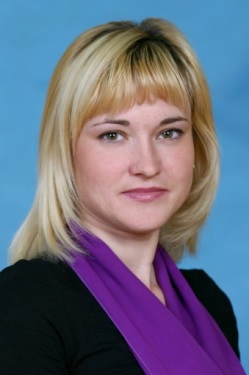 Елена ЭдуардовнаМиляускасучитель русского языка и литературывысшей квалификационной категорииМОБУ гимназии с. Кармаскалымуниципального района Кармаскалинский районРеспублики БашкортостанЭссеЯ -  учитель!«Самый счастливый человек тот, кто делает счастливыми наибольшее количество других людей». Дени Дидро«Для, чего, собственно, создан человек?...» Такими словам начинается одно из моих любимых произведений В.Г.Короленко, очерк «Парадокс». Раньше я очень часто сама задавалась этим вопросом. Сегодня же я знаю на него ответ и делаю все возможное, чтобы сегодняшние ребята, эти еще не окрепшие души, тоже могли ответить на него правильно.А потому свое повествование хочу начать с притчи о счастье.«Когда Творец закончил лепить человека, у него остался кусок неиспользованной глины, и он спросил:- Что тебе ещё дать?- Дай мне счастье.- Ну, хорошо, протяни руку, - и положил на ладонь человека последний кусок глины. – Дальше лепи сам».Эта притча как нельзя лучше подтверждает мою позицию о том, что каждый человек сам «лепит» свое счастье, является творцом своей жизни, а не сидит сложа руки, дожидаясь хорошей погоды.  Мое  счастье заключается в детях, в ежедневных, пусть небольших, победах над собой. В постановке высоких целей и их достижении!Школа для учителя - это дом, где проходит значительная часть его жизни. Здесь он живет, проявляя свою сущность, характер. Я в ней и учитель, и ученица. Именно здесь я стала больше присматриваться к окружающим меня людям. Читая художественную и публицистическую литературу, я пыталась анализировать причины, следствия и результаты поступков людей. Каждый день и час школа воспитывает меня, переделывает, меняет мои взгляды и привычки. Урок идет… Идет в школе, идет в жизни… Педагогическим ориентиром для меня послужила моя учительница русского языка и литературы - замечательный педагог, благодаря которой я и пришла в профессию. Каждый жест учителя, каждое его слово должно быть таким, чтобы ребенок хотел идти за ним! Убеждена, что в основе учительской работы должна лежать любовь к детям, предполагающая взаимопонимание, сотрудничество. В результате поисков, раздумий практической работы у меня сложилась собственная система обучения. Чтобы научить детей учиться, надо хорошо знать своих учеников, быть внимательным к ним, уметь вовремя сохранить у них работоспособность. С чего я начинаю работу в каждом новом классе?С уважения и доброго отношения, с создания ситуации успеха, положительного эмоционального фона. Цель своей работы вижу в том, чтобы создать условия для самореализации ребёнка, важно, чтобы каждый ребёнок понял, что он сам творец своей удивительной души. Моя позиция по отношению к ребёнку такова: он – мой соавтор, принимающий и дающий, имеющий право на несогласие, сомнение и даже ошибку! Вы только обратите внимание на их широко распахнутые глаза! Школьники любые знания воспринимают прежде всего через учителя. Установление в ученическом коллективе духа взаимопонимания, дружбы, взаимопомощи во многом зависит от учителя, от его умения общаться с детьми. Если ребенок любит учителя, значит, он любит школу, уроки, книги. Всегда стараюсь, чтобы дети чувствовали, как интересно и радостно общаться с учителем, который в трудную минуту придет на помощь, порадуется успехам учеников, подбодрит в случае неудачи. Но при этом учитель должен оставаться требовательным, чтобы ребенок в его присутствии стремился сдерживать свою импульсивность, недобрые порывы, эгоистические желания! Доброта и отзывчивость предполагают огромное терпение, выдержку, отношение к неудачам учеников как к естественному явлению в сложном процессе учения.Все свои знания, умения, мысли и чувства я стараюсь как можно более полно внести в сознание и души своих учеников. При этом я воспринимаю их как людей будущего поколения, которое, по логике жизни, должно  быть умнее и развитее моего! И тут прав был Виссарион Григорьевич Белинский: «Ученик никогда не превзойдет учителя, если видит в нем образец, а не соперника». Потому восприятие мира детьми, их мысли и чувства – для меня то новое, что я должна  сама познать! И в этом смысле я становлюсь ученицей, а они учителями. В современном обществе человек не может чувствовать себя свободным, если он не способен предвидеть последствия тех или иных событий, активно влиять на них. Так, произведения художественной литературы способны воспитать в ребенке личность. На примере героев художественных произведений дети учатся находить ответы на сложные жизненные вопросы, анализировать спорные ситуации, принимать правильные решения.Наши дети разные, и школьное время будет им помниться по-разному. Для меня важно, чтобы у ребят осталось общее в этих воспоминаниях: пусть каждый, прожив это время, чувствует себя человеком, без которого чего-то в школе получилось бы. «Человек создан для счастья, как птица для полета», - такой афоризм напишет детям герой очерка В.Г.Короленко. Я нашла свое счастье в детях, в стремлении делать добро и учить доброте. И уже убедилась, что чем больше мы учимся друг у друга этому, тем счастливее становимся! А урок продолжается…